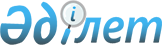 Шектеу іс-шараларын белгілеу туралы
					
			Күшін жойған
			
			
		
					Ақтөбе облысы Әйтеке би ауданы Әйке селолық округінің әкімінің 2013 жылғы 28 тамыздағы № 8 шешімі. Ақтөбе облысының Әділет департаментінде 2013 жылғы 11 қыркүйекте № 3646 болып тіркелді. Күші жойылды - Ақтөбе облысы Әйтеке би ауданы Әйке ауылдық округі әкімінің 2015 жылғы 12 мамырдағы № 4 шешімімен      Ескерту. Күші жойылды - Ақтөбе облысы Әйтеке би ауданы Әйке ауылдық округі әкімінің 12.05.2015 № 4 шешімімен.

      Ескерту. Шешімнің тақырыбы жаңа редакцияда - Ақтөбе облысы Әйтеке би ауданы Әйке ауылдық округі әкімінің 13.11.2014 № 25 шешімімен (алғаш ресми жарияланғаннан күнінен кейін күнтізбелік он күн өткен соң қолданысқа енгізіледі).

      Ескерту. Шешімнің бүкіл мәтіні бойынша "селолық", "селосы" сөздері тисінше "ауылдық", "ауылы" сөздерімен ауыстырылды - Ақтөбе облысы Әйтеке би ауданы Әйке ауылдық округі әкімінің 13.11.2014 № 25 шешімімен (алғаш ресми жарияланғаннан күнінен кейін күнтізбелік он күн өткен соң қолданысқа енгізіледі).

      Қазақстан Республикасының 2001 жылғы 23 қаңтардағы "Қазақстан Республикасындағы жергілікті мемлекеттік басқару және өзін-өзі басқару туралы" Заңының  35  бабына, Қазақстан Республикасының 2002 жылғы 10 шілдедегі "Ветеринария туралы" Заңының  10-1  бабына сәйкес, Әйтеке би ауданының мемлекеттік бас ветеринариялық-санитариялық инспекторының 2013 жылғы 15 тамыздағы № 118 ұсынысы негізінде Әйке ауылдық округі әкімі ШЕШІМ ҚАБЫЛДАДЫ:

      1. Ірі қара малдары арасында жұқпалы бруцеллез ауруының анықталуына байланысты Әйке ауылдық округінің Тереңсай ауылы аумағында шектеу іс шаралары белгіленсін.

      Ескерту. 1 тармақ жаңа редакцияда - Ақтөбе облысы Әйтеке би ауданы Әйке ауылдық округі әкімінің 13.11.2014 № 25 шешімімен (алғаш ресми жарияланғаннан күнінен кейін күнтізбелік он күн өткен соң қолданысқа енгізіледі).

      2. Осы шешімнің орындалуын бақылауды өзіме қалдырамын.

      3. Осы шешім алғаш ресми жарияланғаннан күннен соң қолданысқа енгізіледі.


					© 2012. Қазақстан Республикасы Әділет министрлігінің «Қазақстан Республикасының Заңнама және құқықтық ақпарат институты» ШЖҚ РМК
				
      Әйке ауылдық округінің әкімінің
міндетін атқарушы: 

Н.Б. Алипбаев
